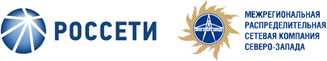 Уважаемый Игорь Александрович!Доводим до Вашего сведения, что в связи с проведением ремонтных работ будет временно приостановлена подача электроэнергии по адресам: Ответственные потребители уведомлены.Диспетчер Вельского РЭС                                                                                    А.С.Никитинский   Диспетчер Вельского РЭСтел.(81836) 6-21-4917.04.201817.04.2018№/ОДГНа №ORG_ADM@mail.ru;  velskoe_blag@mail.ruот№п/пНаименование отключаемогообъектаПротяжённость отключаемого участкаДата и время отключенияул. Южнаяул. Молодёжнаяполностьюполностью18.04.18                    с 13:30 до 16:30СОТ «Эколог»полностью18.04.18                    с 09:30 до 12:00